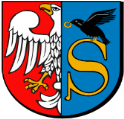                 POWIAT ZWOLEŃSKILISTA JEDNOSTEK NIEODPŁATNEGO PORADNICTWAOgólnopolskie Pogotowie dla Ofiar Przemocy w Rodzinie"NIEBIESKA LINIA"oferuje całodobową pomoc osobom doznającym przemocy w rodzinie, świadkom przemocy oraz osobom poszukującym informacji na temat zjawiska i sposobów przeciwdziałania przemocy w rodzinie poprzez:Telefon dla Ofiar Przemocy w Rodzinie –  800 - 12 - 00 - 02 (bezpłatny dla osób dzwoniących i czynny całą dobę) w tym:dyżur w języku angielskim – poniedziałki, w godzinach 18.00-22.00dyżur w języku rosyjskim – wtorki, w godzinach 18.00-22.00dyżur prawny – środy, w godzinach 18.00-22.00telefoniczne dyżury prawników – 22 – 666 – 28 – 50(poniedziałki i wtorki w godzinach 17.00-21.00)e-mail – niebieskalinia@niebieskalinia.infoSKYPE - dyżur w języku migowym – pogotowie.niebieska.linia
(poniedziałki w godzinach 13.00-15.00)Podejmujemy również działania polegające na kontakcie z lokalnymi instytucjami – w celu udzielenia pomocy osobom, które tego potrzebują oraz interwencje wobec osób skazanych za przestępstwo 
z użyciem przemocy i/lub groźby karalnej wobec osoby najbliżej. 
Aby zapoznać się z pełną ofertą Pogotowia „Niebieska Linia” zapraszamy na stronę www.niebieskalinia.info Ogólnopolskie Pogotowie dla Ofiar Przemocy w Rodzinie "Niebieska Linia" IPZul. Korotyńskiego 13
Warszawa 02-121 pogotowie@niebieskalinia.pl 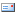  (+48) 22 824-25-01 (sekretariat) 22 668-70-00 (Poradnia Telefoniczna "Niebieskiej Linii") Urząd Ochrony Konkurencji i Konsumentówbezpłatne informacje, porady dla konsumentów:Infolinia Konsumencka, prowadzona przez Fundację Konsumentów tel. 801 440 220 oraz 22 290 89 16 (od poniedziałku do piątku w godz. 8:00 - 18:00, opłata wg taryfy operatora)porady@dlakonsumentow.plPowiatowy Rzecznik Konsumentów w ZwoleniuPrzyjmuje interesantów w każdy pierwszy i trzeci czwartek miesiąca Tel. 48-676-33-89Rzecznik Finansowy22 333 73 25 – banki i inne podmioty rynku kapitałowego ( pn., wt., śr. 8.00-16.00 oraz czw., pt. 8.00-13.00)22 333  73 26, 22 333 73 27 – OFE lub inne formy oszczędzania emerytalnego ( pn. –pt. 11.00-15.00)22 333 73 28  - ubezpieczenia ( pn.-pt.  8.00-18.00).Państwowa Inspekcja Pracy Okręgowy Inspektorat Pracy w Warszawieul. Płocka 11/13
01-231 WarszawaPorady prawne:tel. 22 667 65 00 - z telefonów komórkowychtel. 801 002 006 - z telefonów stacjonarnychZakład Ubezpieczeń SpołecznychCentrum Obsługi Telefonicznej     22 560 16 00** koszt połączenia wg umowy klienta z operatorem telekomunikacyjnymKonsultanci są dostępni:
w dni robocze pon. - pt.: godz. 7.00 - 18.00Automatyczny System Informacyjny jest dostępny:
24 godziny na dobę przez 7 dni w tygodniuKrajowa Informacja SkarbowaUdzielanie informacji podatkowej lub celnej Informacje na temat podatków lub cła można uzyskać: dzwoniąc pod nr telefonu:22 330 03 30 (z telefonów komórkowych)801 055 055 (z telefonów stacjonarnych)+48 22 330 03 30 (z zagranicy)od poniedziałku do piątku w godzinach od 7.00 do 18.00Rzecznik Praw Obywatelskich   -   infolinia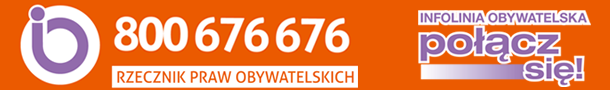 INFOLINIA jest czynna:w poniedziałek w godz. 10.00 - 18.00od wtorku do piątku w godz. 8.00 - 16.00Rzecznik Praw Dzieckaul. Przemysłowa 30/3200-450 Warszawatelefon: (22) 583 66 00 Biuro jest czynne od poniedziałku do piątku w godzinach 08.15-16.15.Rzecznik Praw Pacjenta
ul. Młynarska 46
01-171 WarszawaOgólnopolska bezpłatna Infolinia   800 -190-590Czynna od poniedziałku do piątku w godz. 8.00-20.00Rzecznik Praw Pacjenta Szpitala Psychiatrycznego - województwo mazowieckiego1. Mazowiecki Szpital Wojewódzki "Drewnica" Sp. z. o.o.ul. Karola Rychlińskiego 105-091 Ząbkitel: (22) 390-08-41poniedziałek - piątek w godz. 7:00 - 15:001. Instytut Psychiatrii i Neurologiiul. Sobieskiego 902-957 Warszawatel: (22) 21-82-273środa, czwartek, piątek w godz. 7:45 - 15:45 za wyjątkiem trzeciego i czwartego piątku miesiąca - wtedy w godz.7:45 - 11:45 2. Mazowiecki Szpital Bródnowski w Warszawie Sp. z o.o.ul. Kondratowicza 803-242 WarszawaTel. (22) 326-53-17czwarty piątek miesiąca w godz. 12:15 - 15:453. Samodzielny Publiczny Dziecięcy Szpital Kliniczny Oddział Psychiatryczny (ogólny) dla dzieciul. Żwirki i Wigury 63 A02-091 WarszawaTel. (22) 317-91-64drugi poniedziałek miesiąca w godz 7:45 - 11:454. Samodzielny Wojewódzki Zespół Publicznych Zakładów Psychiatrycznej Opieki Zdrowotnej w Warszawieul. Nowowiejska 2700-665 Warszawatel: ( 22) 11-65-356pierwszy, trzeci i piąty poniedziałek miesiąca w godz. 7:45 - 15:45drugi i czwarty poniedziałek miesiąca w godz. 12:15 - 15:45wtorek w godz. 7:45 - 15:455. Stowarzyszenie "Monar"ul. Marywilska 44A03-042 Warszawatel. (22)  676-99-97trzeci piątek miesiąca w godz. 12:15 - 15:45Magdalena Głowacka-Ludwiczak 1. Płocki Zakład Opieki Zdrowotnej Sp. z. o.o.ul. Tadeusza Kościuszki 2809-402 Płocktel: (24) 364-52-58pierwszy i trzeci poniedziałek miesiąca w godz. 7:00 - 17:002. Polskie Towarzystwo Zapobiegania NarkomaniiWólka Przybójewska 58 A09-150 Czerwińsk nad Wisłączwarty poniedziałek miesiąca w godz. 7:00 - 17:003. Wojewódzki Samodzielny Zespół Publicznych Zakładów Opieki Zdrowotnej im. prof. E. Wilczkowskiego w Gostyninieul. Zalesie 109-500 Gostyninwtorek, środa, czwartek, piątek w godz. 8:00 - 15:304. Grupa Zdrowie Arkadiusz Chmieliński - Zakład Opiekuńczo-Leczniczy dla osób chorych psychicznieKraszewo - Czubatki 23 A09-140 Raciążdrugi i piąty poniedziałek miesiąca w godz. 7:00 - 17:00Tomasz Witkowski 1. Samodzielny Publiczny Zespół Zakładów Opieki Zdrowotnej w Lipskuul. Rafała Czerwiakowskiego 127-300 LipskoTel. 48-378-36-00pierwszy poniedziałek miesiąca w godz. 8:00 - 16:002. Niepubliczny Zakład Opieki Zdrowotnej Ośrodek Readaptacyjny dla Osób Uzależnionych w Radomiuul. Łąkowa 12226-600 RadomTel.48-360-46-05ostatni poniedziałek miesiąca w godz. 8:00 - 16:003. Samodzielny Wojewódzki Publiczny Zespół Zakładów Psychiatrycznej Opieki Zdrowotnej im dr Barbary Borzym w Radomiuul. Krychnowicka 126-607 RadomTel.48-332-45-00poniedziałek - piątek w godz. 8:00 - 16:00 (poza pierwszym i ostatnim poniedziałkiem miesiąca)   Narodowy Fundusz ZdrowiaDzwoniąc na infolinię dotyczącą pierwszego wolnego terminu, można uzyskać informację gdzie świadczenie zostanie udzielone najwcześniej. Numery infolinii ogólnych i "pierwszy wolny termin" w oddziałach wojewódzkich NFZMazowiecki(22) 45 67 401800 804 007Infolinia Centrali NFZ (22) 572 60 42     800 392976                                 